Environmental Science:  Chapter 14:  Land and Chapter 15:  Soil and AgricultureInstructions:  Develop an individual lab project (at-home or afterschool) to explore Land, Soil, and Agriculture.  Use the rubric (attached) to construct a “mini-lab poster”.  Your mini lab poster will summarize the scientific methodology you implemented throughout your independent investigation.Choose from 1 of the following resources:Explore Hydroponics.  http://www.projects.juliantrubin.com/science_fair_project/botany/hydroponics_1.htmlThe Effect of Variations in a Hydroponic Environment on plant growthhttp://web.archive.org/web/20080516162643/http://share3.esd105.wednet.edu/mcmillend/02SciProj/CarissaH/CarissaH.htmlWhat’s in the soil?  A study of Zinnia growth in four different soils.http://www.usc.edu/CSSF/History/2005/Projects/S1609.pdfThe Effect of Cover Crop Growth Time on Its Effectiveness in Enhancing Plant Growthhttp://www.usc.edu/CSSF/History/2004/Projects/S1617.pdfAdditional Resources:Soil and Hydroponics, Science Fair Projects and Experiments, Topics, Ideas, Resources and Sample Projectshttp://www.juliantrubin.com/fairprojects/botany/soilshydroponics.html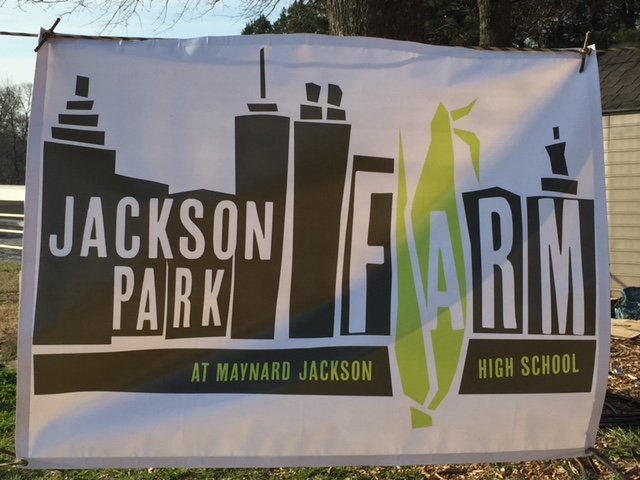 